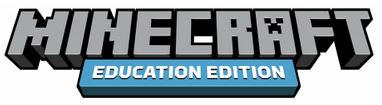 Erstelle ein Periodensystem in Minecraft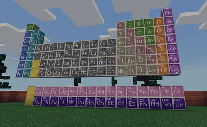 Neue Welt erstellenKreativ Modus muss eingestellt seinMit Taste „E“ Inventar öffnen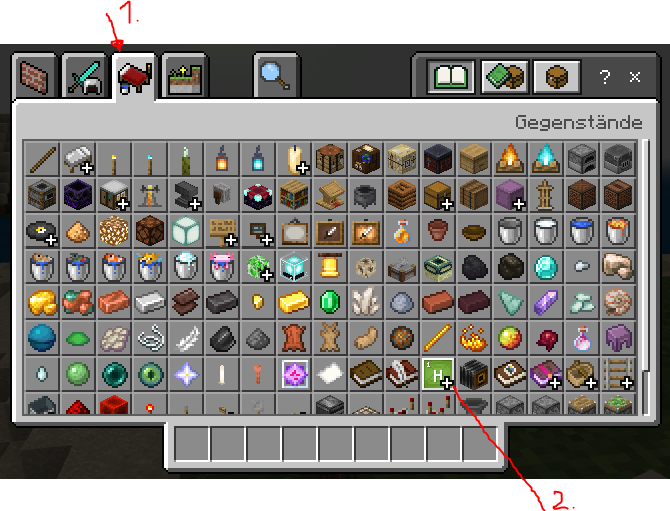 Chemische Elemente wählen und Periodensystem bauen!Gesamtes PSE oder die ersten 18 Elemente!Übertrage einen Screenshot von deinem Minecraft-PSE in ein WORD-Dokument!Beantworte unterhalb des Screenshots folgende Fragen: (verwende dein Buch oder das Internet!)Wie nennt man im PSE Elemente, die neben einander stehen?Wie nennt man im PSE Elemente, die unter einander stehen?Warum haben untereinanderstehende Elemente die gleiche Farbe?Gruppen haben besondere Namen! Wähle selbst 2 Gruppen und recherchiere ihre Eigenschaften!